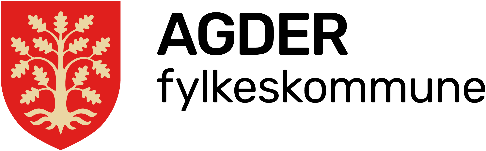 Dokumentasjon på HMS-opplæring

Eleven har gjennomgått følgende opplæring i HMSElev og skole beholder signert skjema. Skolen skal levere utfylt skjema til bedriften før eleven møter i arbeidspraksis.
Elevens navnSkoleårVg1Vg2Ansvarlig faglærer i YFFKontaktlærerProgramområdeTema
Fyll inn det som skolen har gjennomgått med eleveneTidsrammeTidspunkt for opplæringMerknadLegg inn hvilken opplæring som er gitt samt vis til eventuell dokumentasjon/sertifikat som er utstedt.Gjennomgang av HMS-rutiner på skolenVerneombudsarbeidFørstehjelpSJA og risikovurderingRUH, når og hvordan det brukesHMS knyttet til elevens programområdeSignaturSignaturDato         Elevens underskriftDato       Faglærers underskrift